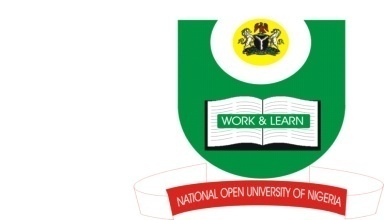 NATIONAL OPEN UNIVERSITY OF NIGERIA14-16 AHMADU BELLO WAY, VICTORIA ISLAND, LAGOSSCHOOL OF ARTS AND SOCIAL SCIENCESJUNE/JULY 2013 EXAMINATIONCOURSE CODE: ISL355COURSE TITLE: INTRODUCTION TO TASAWWUF           TIME ALLOWED: 2HRSINSTRUCTIONS: INSTRUCTION TO CANDIDATES: ANSWER ONLY THREE QUESTIONS IN ALLGive the definition of Sufism and discuss the various views about the derivation of the word. (23 Marks)What is the common misconception about asceticism; explain its right concept. (23Marks)Trace the stages of transition from asceticism to mysticism. (23 Marks)Discuss the Khurānian School of Sufism. (23 Marks)Discuss briefly the reasons for conflict between the doctors of the law and the sufis in the 3rd / 9th century. (23 Marks)